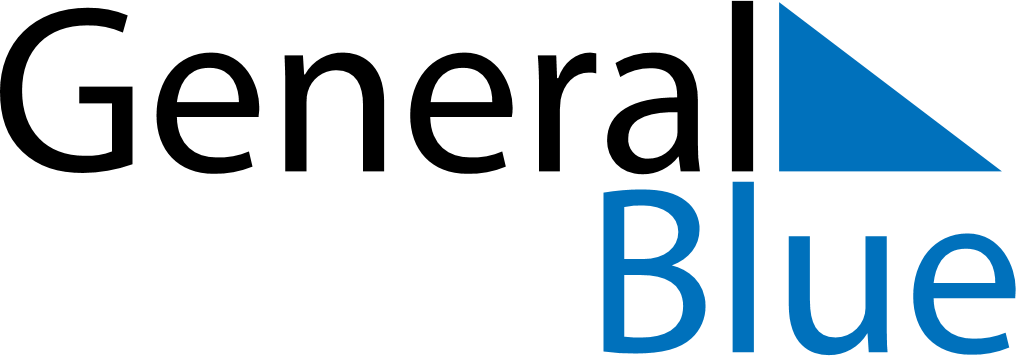 June 2020June 2020June 2020Aland IslandsAland IslandsSUNMONTUEWEDTHUFRISAT12345678910111213Autonomy Day14151617181920Midsummer EveMidsummer Day21222324252627282930